                                                Entrevistadora (E) Membro da comunidade (C)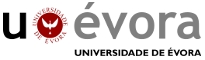 Entrevistadora: Inicialmente para você o que é meio ambiente? Entrevistada 28: - A natureza.Entrevistadora: O que você entende por EA? Entrevistada 28: - Eu acho que e não jogar lixo, eu acho que e as pessoas aprender não jogar lixo no chão, eu acho que é errado...Entrevistadora: O que você entende por sustentabilidade? Entrevistada 28: - Não entende...  Entrevistadora: Como você visualiza o meio ambiente no entorno da escola? Entrevistada 28: - Acho que está bem. Não tem nada de bom está tudo só lixo. Entrevistadora: De que forma você tem contribuído para manter o meio ambiente em equilíbrio? Entrevistada 28: - Eu nada... Entrevistadora: Você já participou de ações de EA promovidas pela escola? De que forma?Entrevistada 28: - Não. Entrevistadora: Você já contribuiu com as ações de EA desenvolvidas pela escola? De que forma?Entrevistada 28: - Não. Entrevistadora: Você gostaria de acrescentar alguma informação que não foi devidamente contemplada durante a entrevista? Entrevistada 28: - Não só agradeço a você professora.Perfil da entrevistado C-28Perfil da entrevistado C-2801 Sexo1  (  ) Masculino                      2 ( x) Feminino02Idade1  (   )  Até 29 anos                 2  (  ) De 30 a 34 anos.       3 (  ) De 35 a 39 anos.                                       4  ( x)  De 40 a 44 anos          5  (  ) Acima de 45 anos.03Grau de escolaridade(  ) Ensino F. incompleto       (  ) Ensino F. completo   (  ) Ensino Médio incompleto (x) Ensino Médio completo   (  ) Ensino Superior        (  ) Outros:          04Situação Profissional(   ) Empregado  (  ) Autônomo   (  ) Funcionário público  ( x) Outros: prendas domésticas05Tem filhos na escola? (  x) Sim      2 ( ) Não06Tem função definida na comunidade? (  x) Sim      2 ( ) Não Se sim, qual? _____________________________________________